Тема "Описание комнаты":1. Выполнить задания №3 и №4Die Beschreibung eines ZimmersЛексикаder Stuhl – стулder Schreibtisch – письменный столdas Bett – кроватьdas Regal – полочкаder Schrank – шкафdie Lampe – лампаdie Kommode – комодder Spiegel – зеркалоder Sessel – креслоdas Sofa – диванder Fernseher – телевизорder Teppich – коверÜbung 1. Lies und übersetze den Text. Прочитай и переведи текст.Mein ZimmerMein Zimmer ist nicht groß. Vorn ist das Fenster. Neben dem Fenster hängt ein Regal. Dort stehen viele Bücher und Hefte. Vor dem Fenster stehen ein Schreibtisch und ein Stuhl. Auf dem Tisch liegen Bücher. An der Wand links steht ein Bett. Neben dem Bett steht eine Lampe. Rechts stehen eine Kommode und ein Schrank. Im Schrank hängt die Kleidung.Übung 2. Erzähle über dein Zimmer. Antworte auf die Fragen. Расскажи о своей комнате. Ответь на вопросы.Ist dein Zimmer groß oder klein? Wie viel Fenster sind in deinem Zimmer? Gibt es in deinem Zimmer ein Tisch, ein Stuhl, ein Schrank, eine Kommode, ein Regal? Steht in deinem Zimmer ein Bett oder ein Sofa? Übung 3. Übersetze ins Deutsche. Переведи на немецкий язык.Это моя комната. Она небольшая, но уютная. В моей комнате есть все необходимое. Впереди большое и светлое окно. У окна стоит комод. Слева в углу стоит шкаф для одежды. Рядом со шкафом стоит письменный стол и стул. На столе стоит мой компьютер, настольная лампа. Здесь лежат книжки и тетради. Над столом на стене висит книжная полка. Справа стоят диван и два кресла. На диване лежит мой кот. На подоконнике стоят цветы. Справа на стене висит картина. Я люблю проводить время в своей комнате. Здесь я слушаю музыку, делаю домашние задания и играю на гитре.Übung 4. Beschreibe dein eigenes Zimmer. Опиши свою собственную комнату.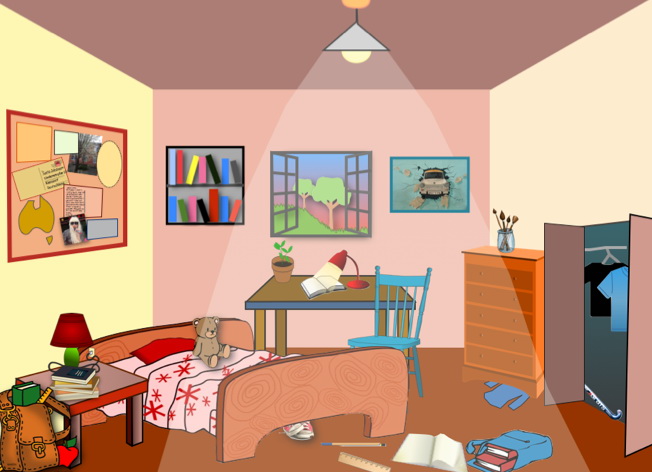 